08.02.14 Эксплуатация и обслуживание многоквартирного дома Сроки обучения:на базе основного общего образования – 2 года 10 месяцев;на базе среднего общего образования– 1 год 10 месяцев.Квалификация – Техник.Область профессиональной деятельности выпускников – 16. Строительство и жилищно-коммунальное хозяйство.Общая характеристика специальности: Выпускники будут заниматься организацией и проведением работ по обеспечению сохранности общего имущества многоквартирного дома, комфортных и безопасных условий проживания жильцов, решать вопросы пользования этим имуществом, обеспечивать предоставление коммунальных услуг жильцам дома.Горизонтальный рост (при условии добросовестного отношения к выполняемым обязанностям): администратор жилого комплекса, менеджер по эксплуатации недвижимости, техник, техник-смотритель жилищного хозяйства.Вертикальный рост (при условии получения высшего образования): инженер по эксплуатации зданий, управляющий жилым комплексом, руководитель группы по работе с населением, руководитель управляющей компанииПреимущества обучения: - востребованность на рынке руда; - высокий уровень заработанной платы; - возможность карьерного роста; - продолжение образования по специальности в вузах. Требования к индивидуальным особенностям специалиста: - высокая стрессоустойчивость; - хороший уровень развития внимания (умение удерживать во внимании много объектов); - гибкость мышления; - умение управлять эмоциями, эмоциональная устойчивость; - развитые коммуникативные навыки (умение излагать информацию, умение убеждать и т.д.); - доброжелательность; - организованность, ответственность. Сфера деятельности: 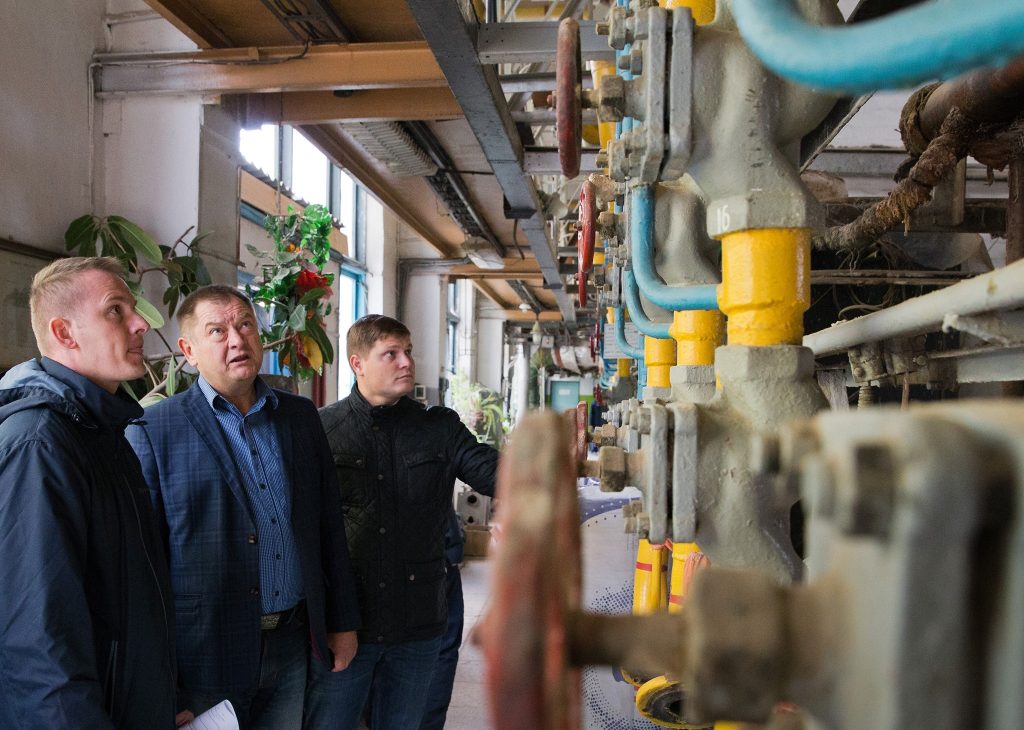 Выпускники могут работать в организациях, обеспечивающих проведение работ по эксплуатации, обслуживанию и ремонту общего имущества многоквартирного дома.